Lesson 1 Have You Ever Been a Waiter?Lesson 2 The First TimeLesson 3 What Do We Have to Do?Lesson 4 I Like Where I LiveLesson 5 Body BeautifulLesson 6 I’ve Been Coming Here for YearsLesson 7 Love at First SightLesson 8 Getting StartedLesson 9 Getting in ShapeLesson 10 You’ve Got a Snake?Lesson 11 In the FutureLesson 12 People and PlacesLesson 13 Life ChangesLesson 14 A Woman’s Work?Lesson 15 Where Would You Live?Lesson 16 How Are You Getting On?Lesson 17 Could I Move in Next Week?Lesson 18 FantasyLesson 19 Easy LifeLesson 20 Children’s Games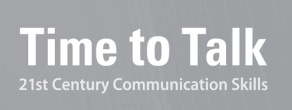 Word ListWord ListWord List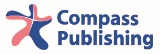 ClassClassName1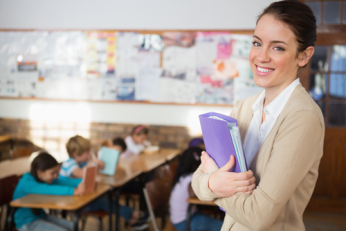 teacher____________6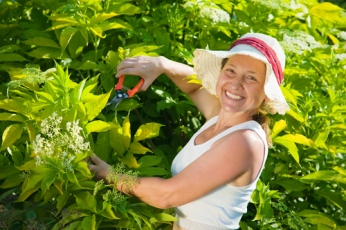 trim____________2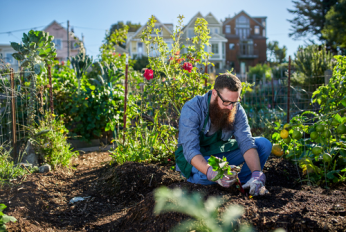 gardener____________7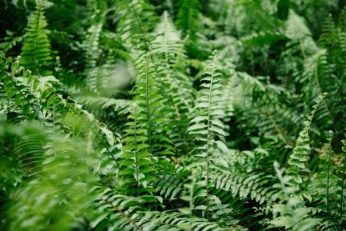 bush____________3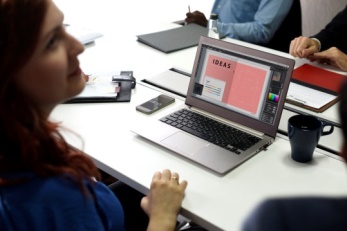 office worker____________8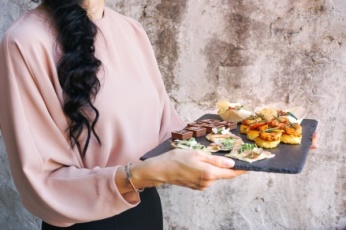 serve food____________4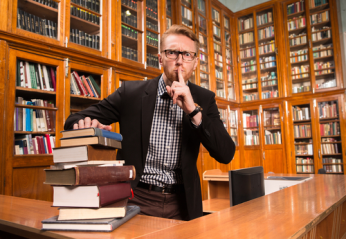 librarian____________9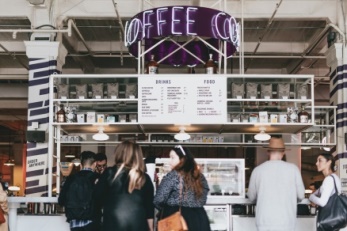 customer____________5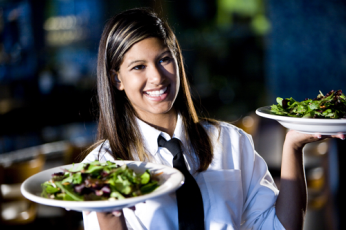 waitress____________10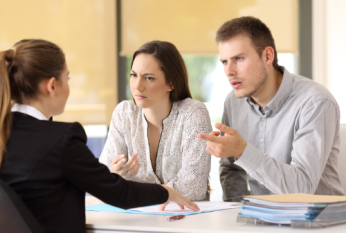 complaint____________ClassNameWord List1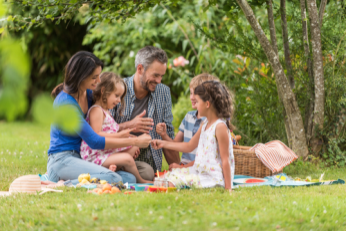 picnic____________6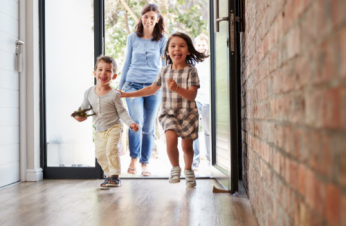 arrive____________2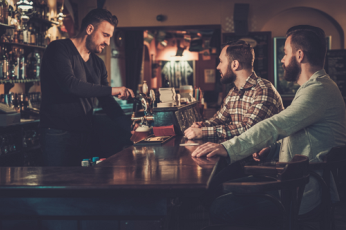 pub____________7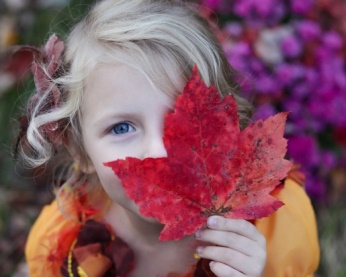 lovely____________3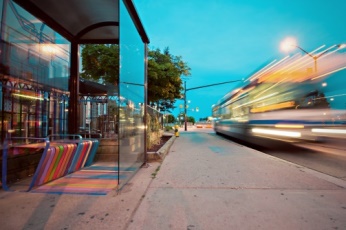 bus stop____________8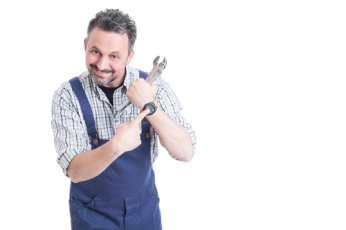 on time____________4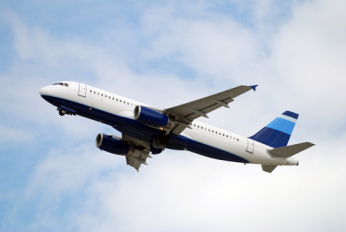 aeroplane____________9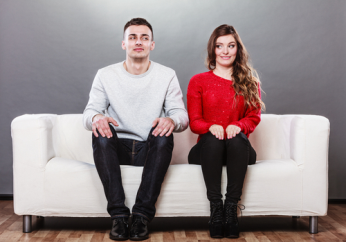 shy____________5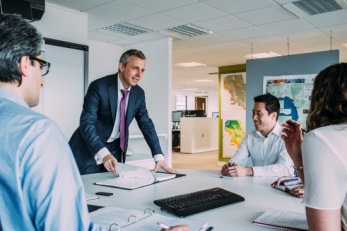 colleague____________10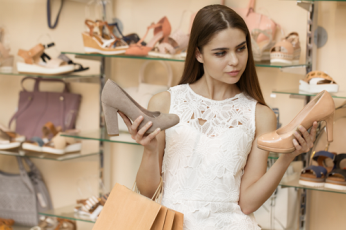 decide____________Word ListWord ListWord ListClassClassName1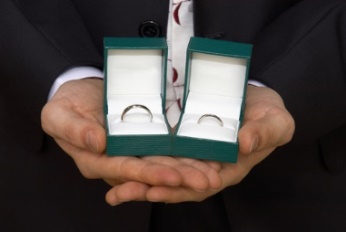 best man____________6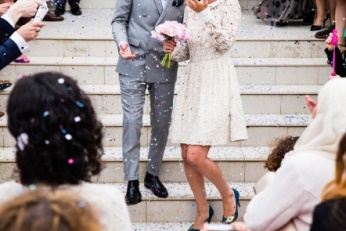 ceremony____________2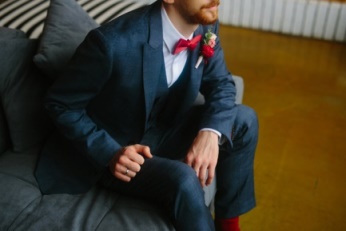 groom____________7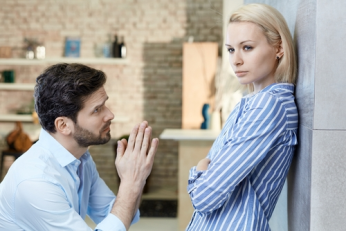 apologise____________3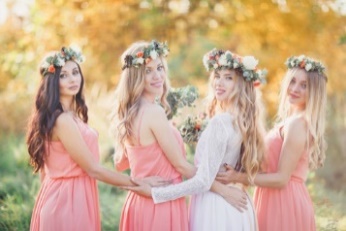 bridesmaid____________8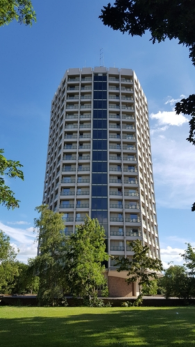 apartment building____________4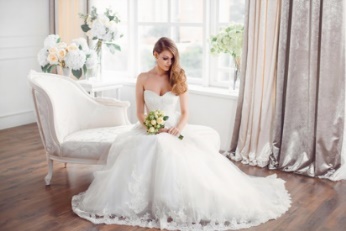 bride____________9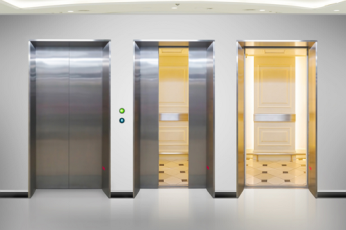 lift____________5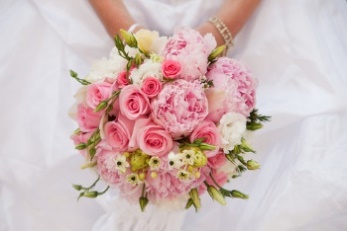 bouquet____________10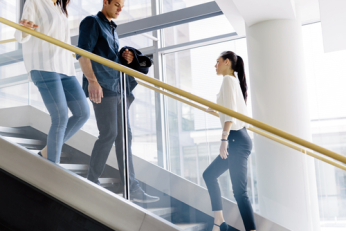 stair____________ClassNameWord List1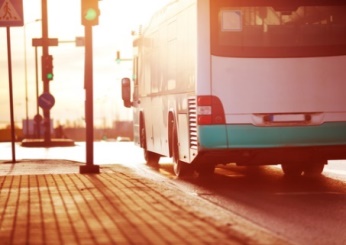 public transport____________6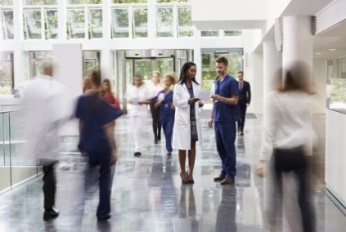 hospital____________2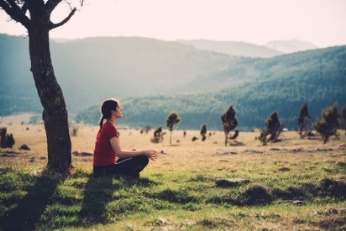 peace____________7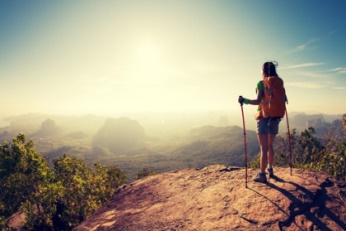 view____________3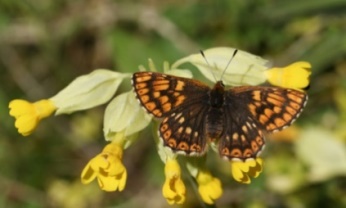 insect____________8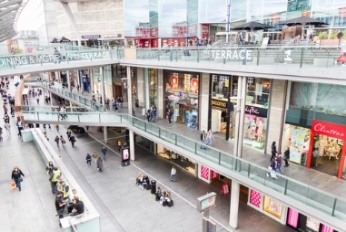 shopping centre____________4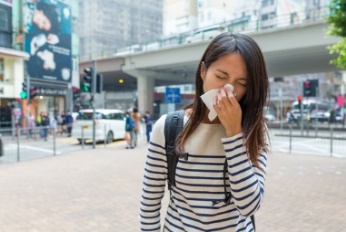 smell____________9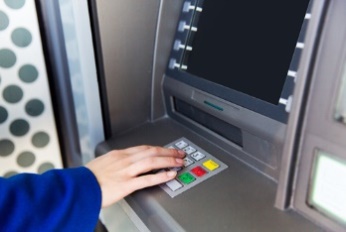 cash machine____________5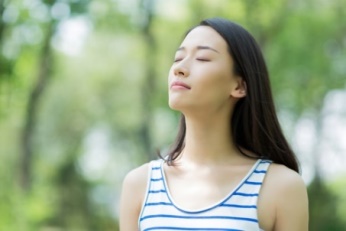 air____________10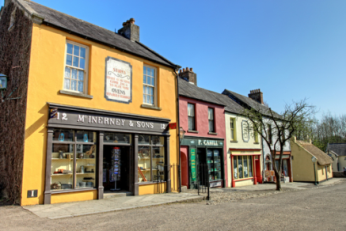 village shop____________Word ListWord ListWord ListClassClassName1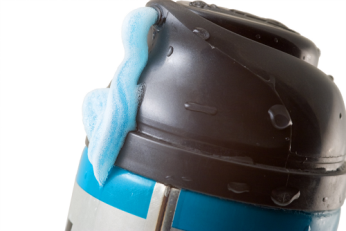 shaving gel____________6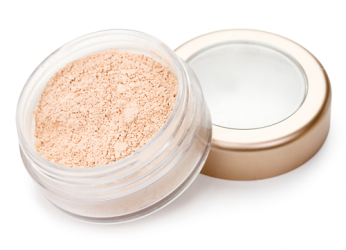 foundation____________2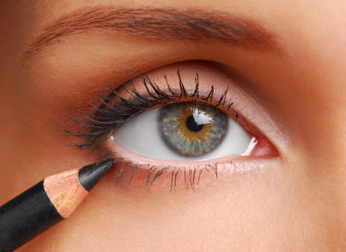 eyeliner____________7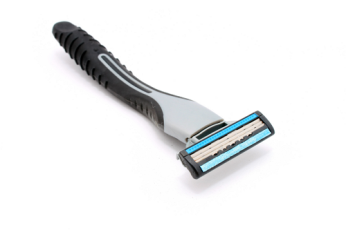 razor____________3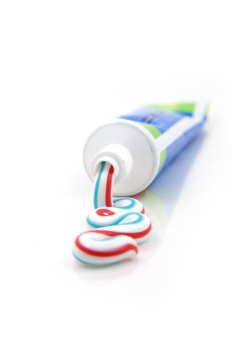 toothpaste____________8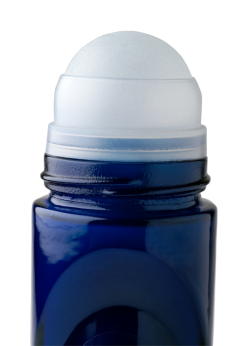 deodorant____________4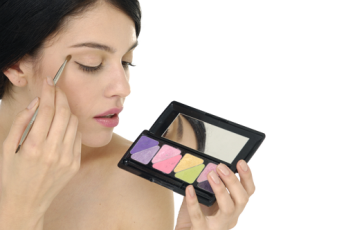 eye shadow____________9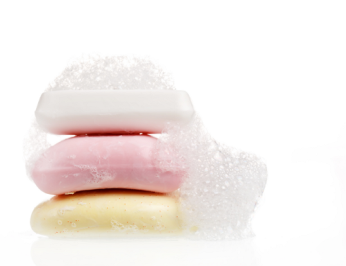 soap____________5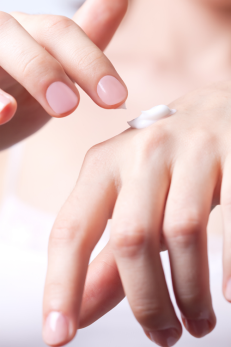 moisturizer____________10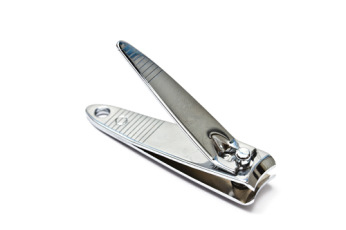 nail clippers____________ClassNameWord List1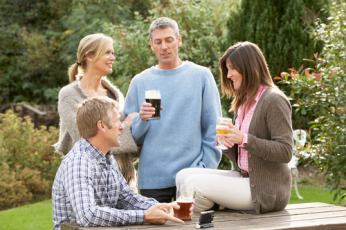 beer garden____________6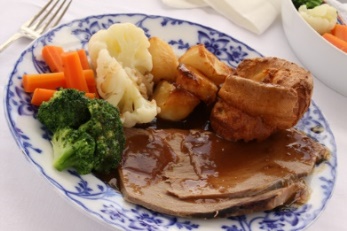 roast beef____________2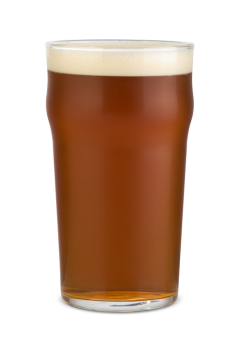 ale____________7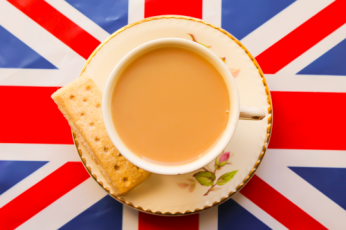 English breakfast tea____________3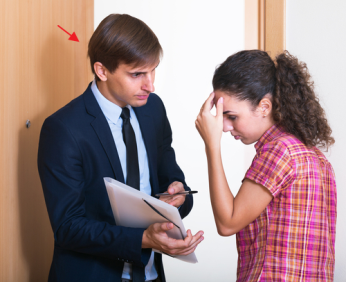 landlord____________8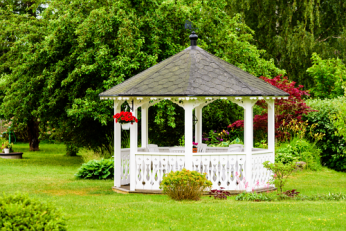 gazebo____________4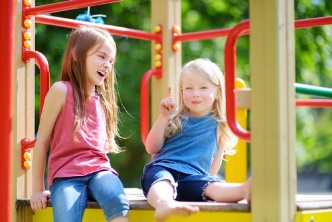 play area____________9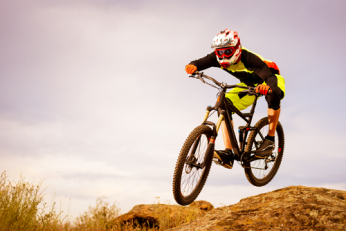 mountain bike____________5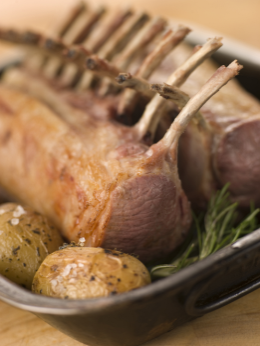 lamb____________10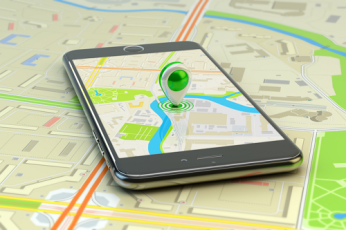 destination____________Word ListWord ListWord ListClassClassName1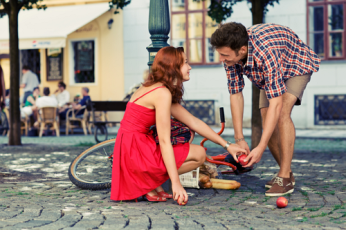 love at first sight____________6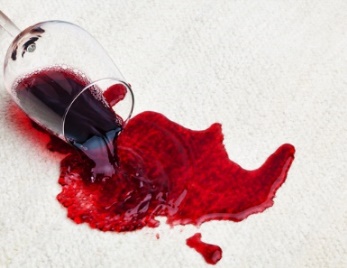 spill____________2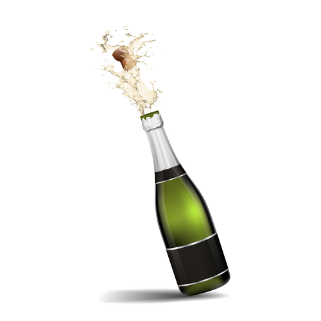 champagne____________7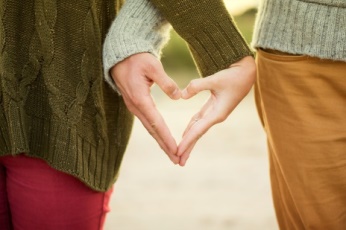 fall in love____________3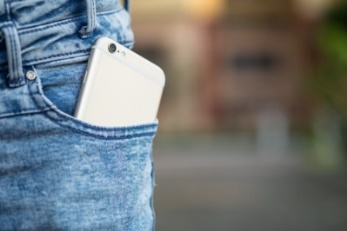 pocket____________8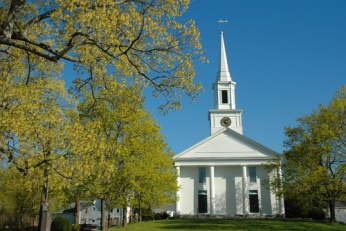 church____________4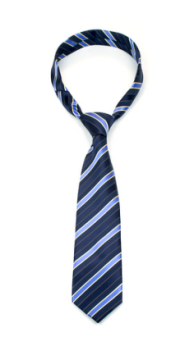 tie____________9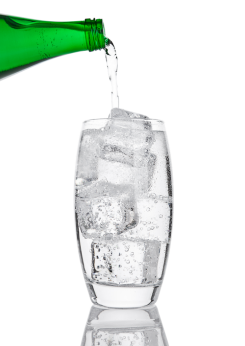 sparkling water____________5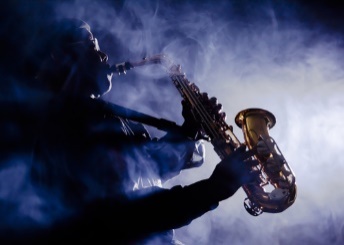 jazz____________10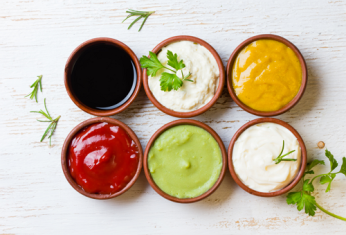 sauce____________ClassNameWord List1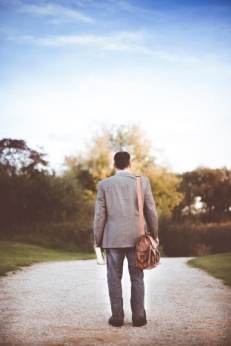 stranger____________6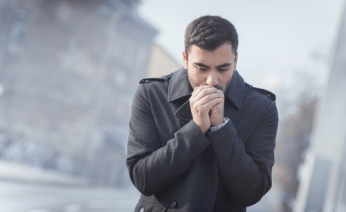 chilly____________2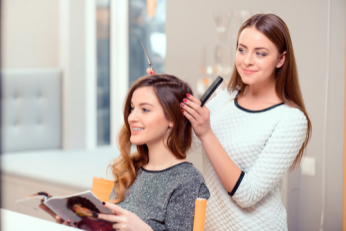 stylist____________7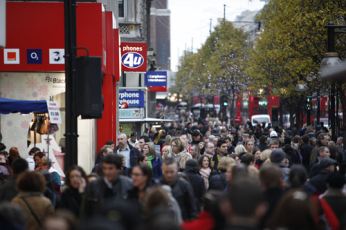 crowded____________3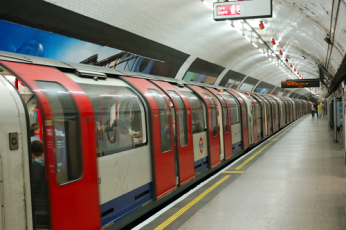 subway____________8elevator____________4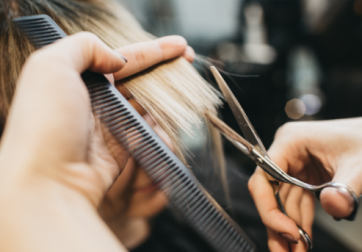 haircut____________9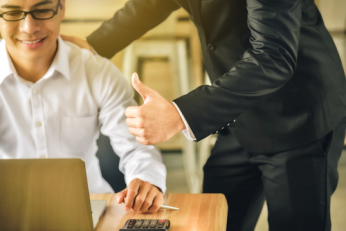 compliment____________5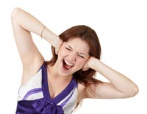 noisy____________10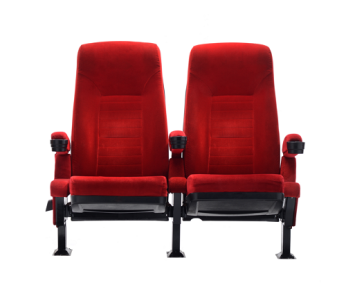 seat____________Word ListWord ListWord ListClassClassName1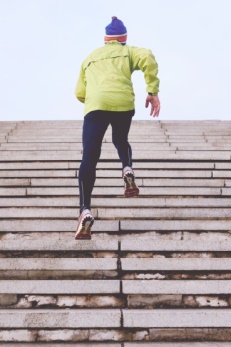 in shape____________6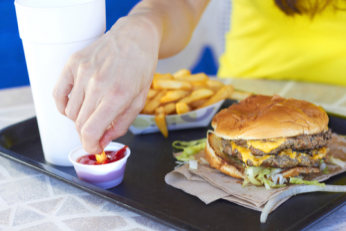 junk food____________2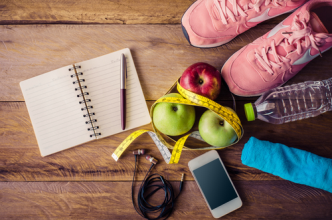 healthy____________7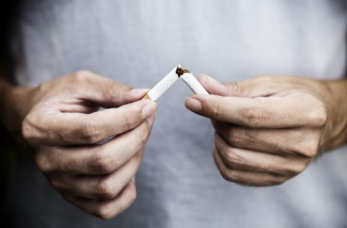 give up smoking____________3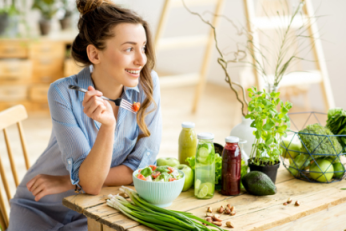 vegetarian____________8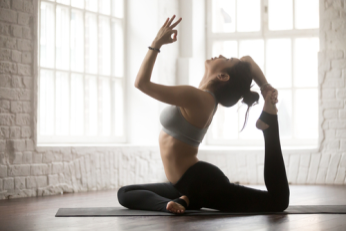 yoga____________4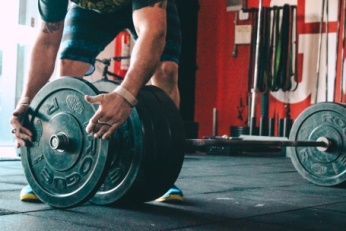 weight____________9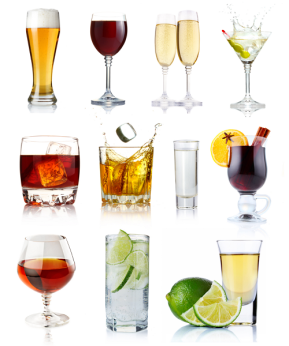 alcohol____________5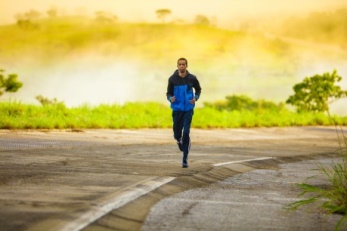 running____________10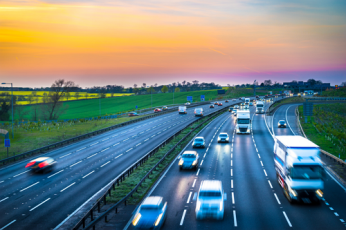 motorway____________ClassNameWord List1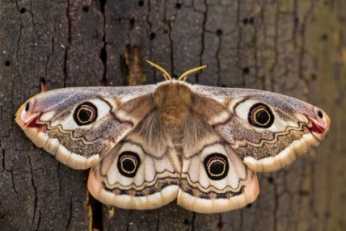 moth____________7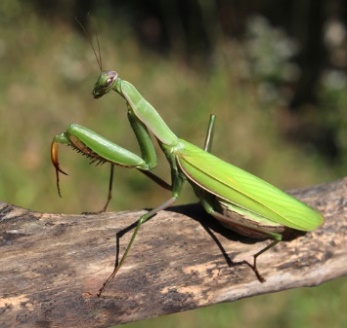 praying mantis____________2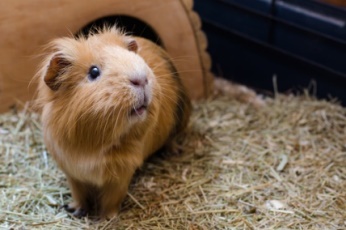 guinea pig____________8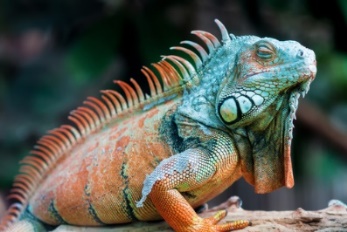 iguana____________3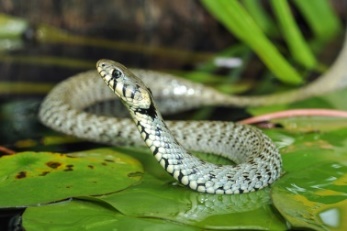 snake____________9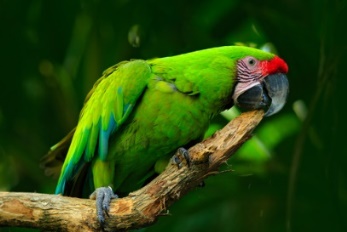 parrot____________4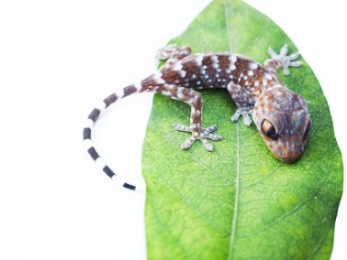 gecko____________10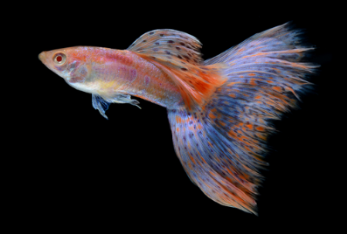 guppy____________5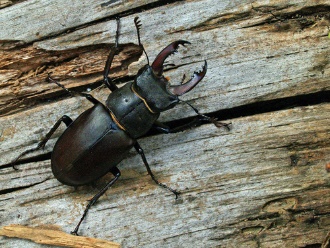 stag beetle____________11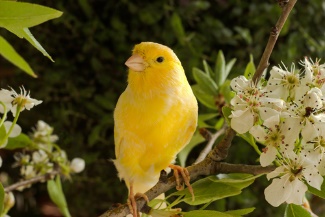 canary____________6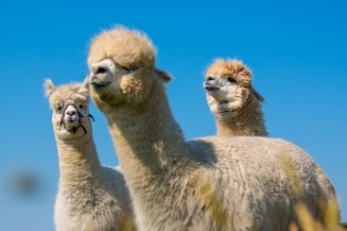 alpaca____________12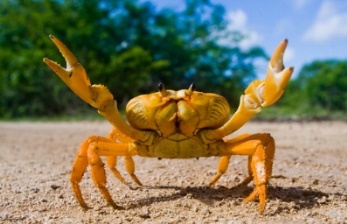 crab____________Word ListWord ListWord ListClassClassName1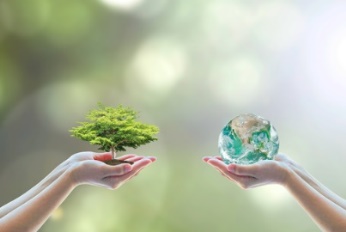 environment____________6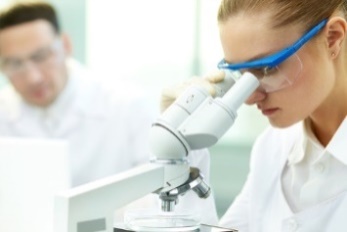 research____________2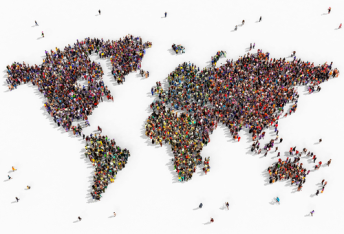 population____________7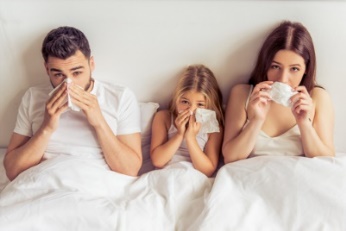 common cold____________3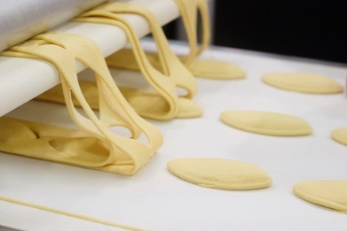 production____________8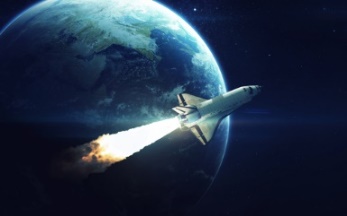 space flight____________4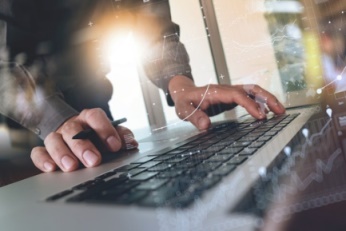 computing____________9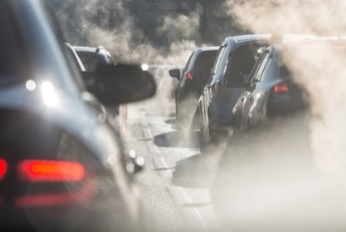 pollution____________5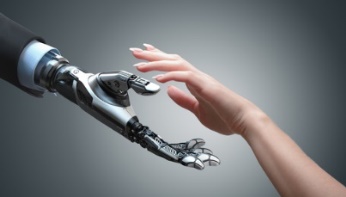 robotics____________10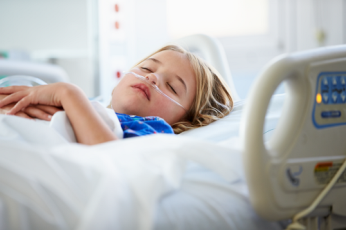 illness____________ClassNameWord List1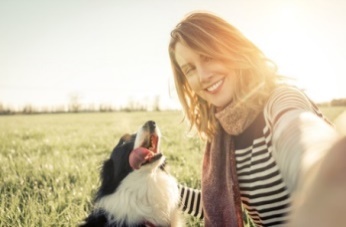 loyal____________6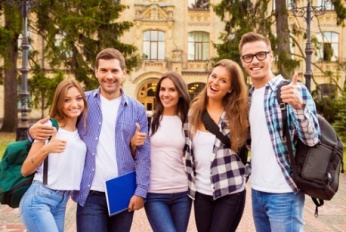 sociable____________2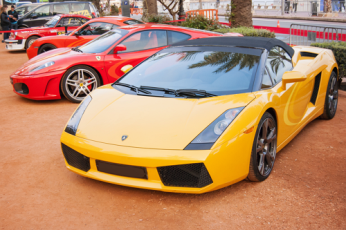 expensive____________7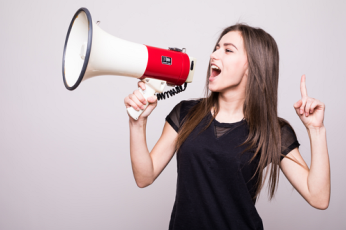 loudly____________3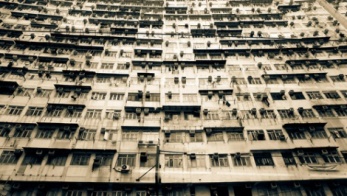 run-down____________8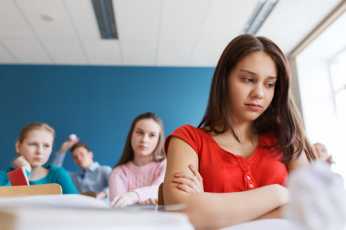 unfriendly____________4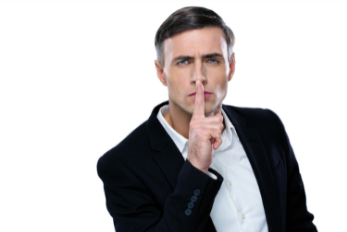 quiet____________9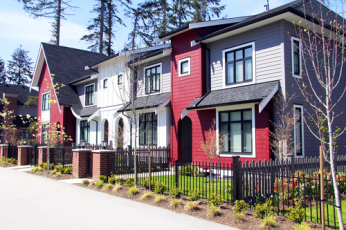 neighbourhood____________5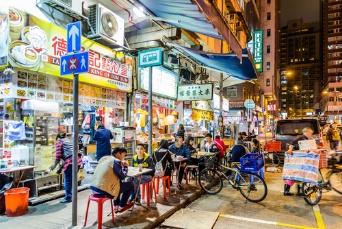 lively____________10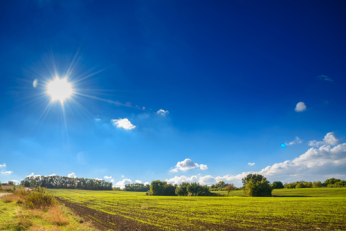 shine____________Word ListWord ListWord ListClassClassName1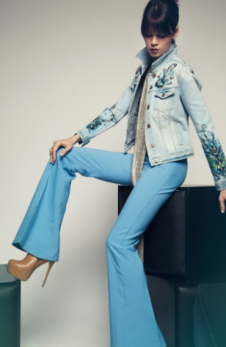 flared trousers____________6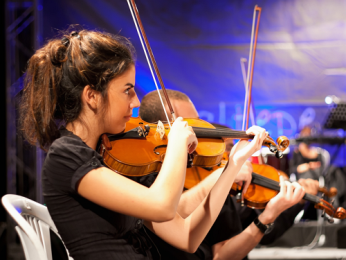 concert____________2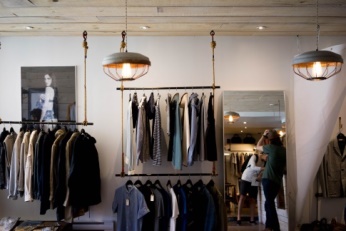 boutique____________7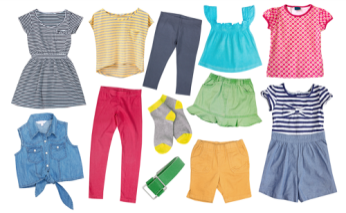 clothes____________3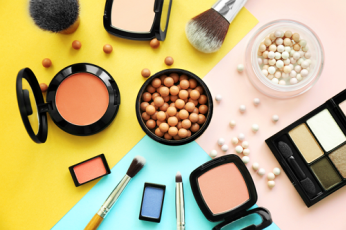 make-up____________8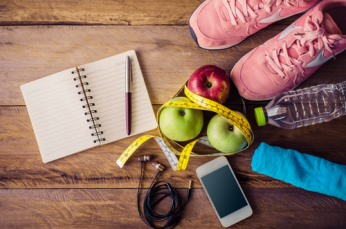 healthy____________4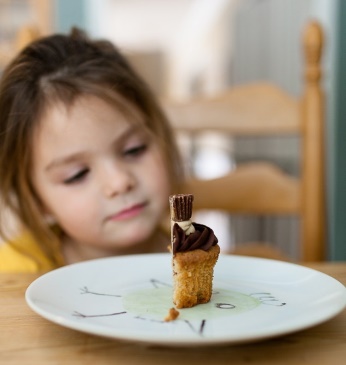 go on a diet____________9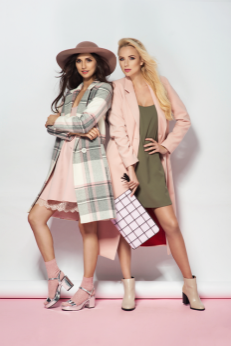 fashion____________5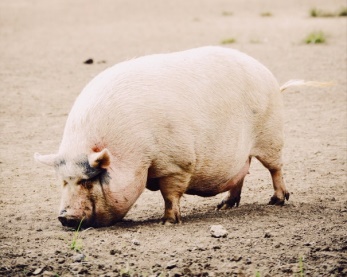 fat____________10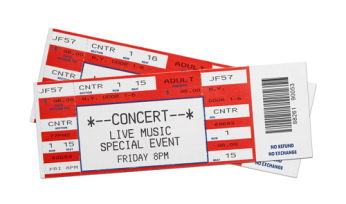 ticket____________ClassNameWord List1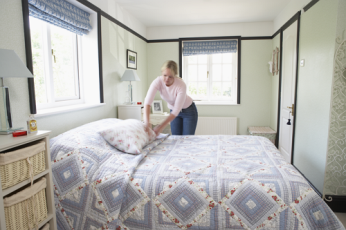 make the bed____________6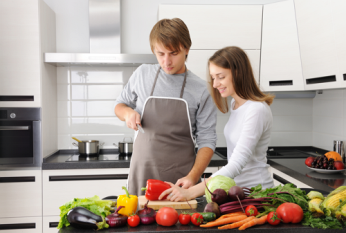 make dinner____________2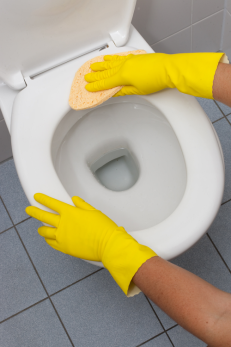 clean the toilet____________7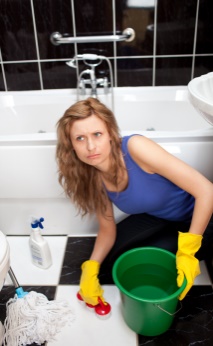 clean the bathroom____________3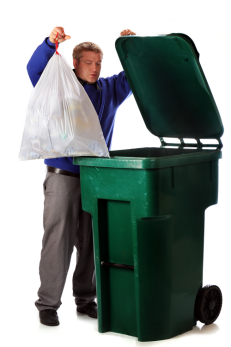 take out the rubbish____________8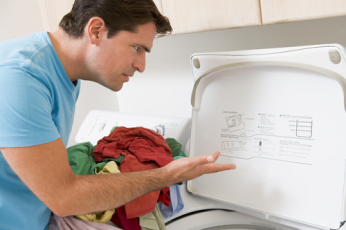 do the laundry____________4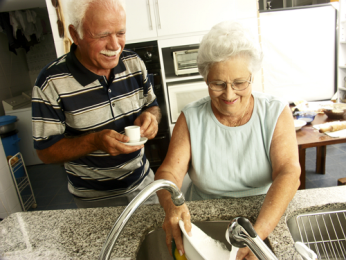 do the washing-up____________9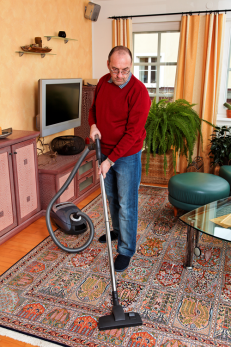 do the hoovering____________5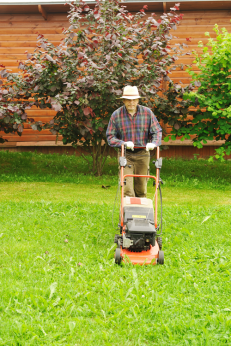 look after the garden____________10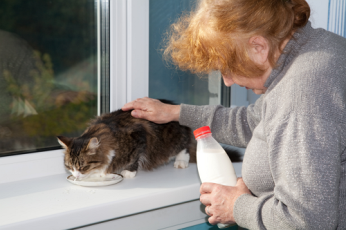 look after the cat____________Word ListWord ListWord ListClassClassName1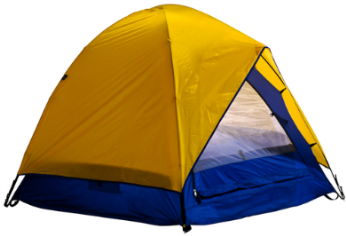 tent____________6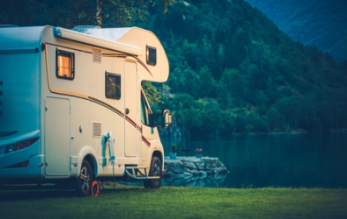 caravan____________2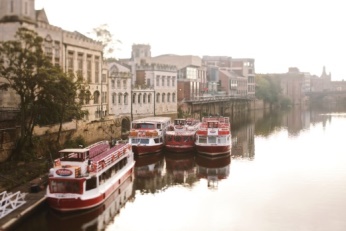 house boat____________7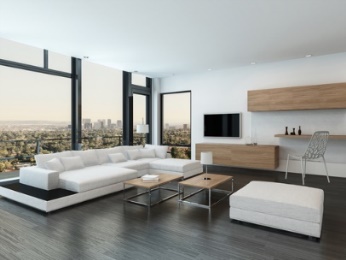 penthouse____________3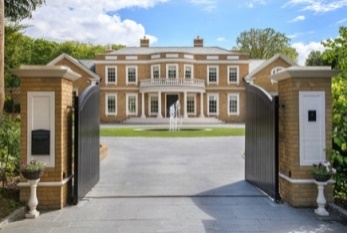 mansion____________8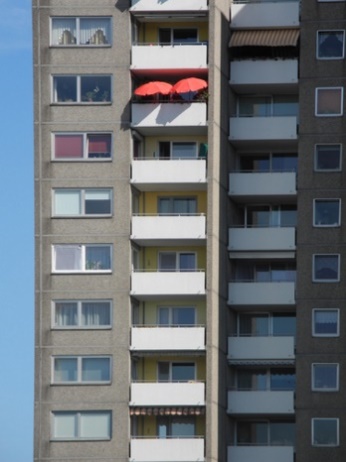 flat____________4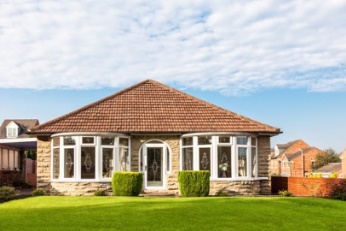 bungalow____________9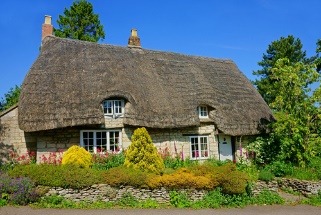 cottage____________5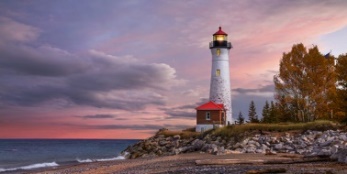 lighthouse____________10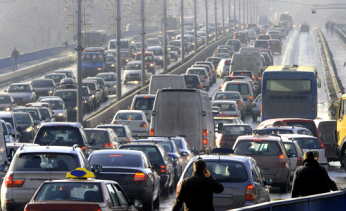 traffic____________ClassNameWord List1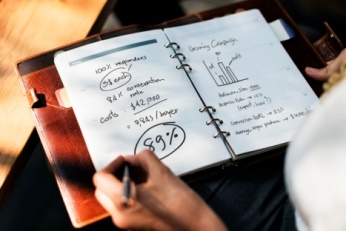 appraisal____________6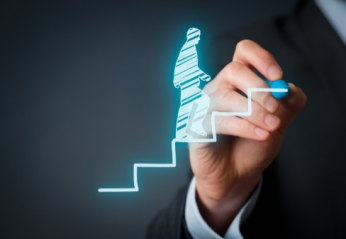 get better____________2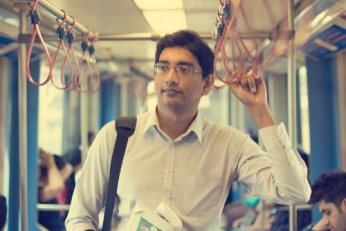 commute____________7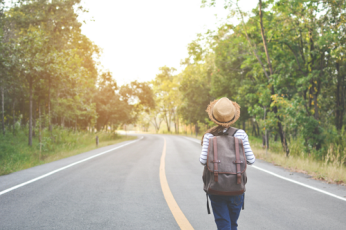 journey____________3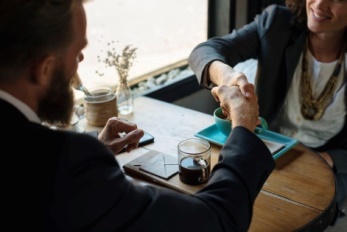 get to know____________8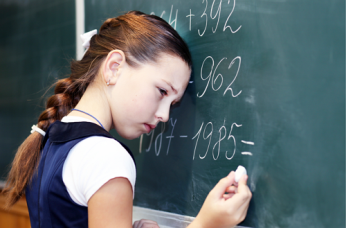 difficult____________4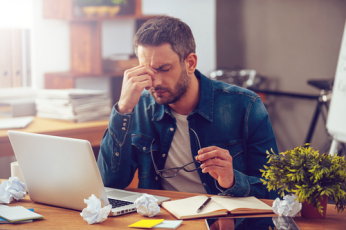 get tired____________9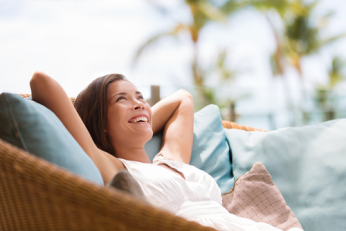 comfortable____________5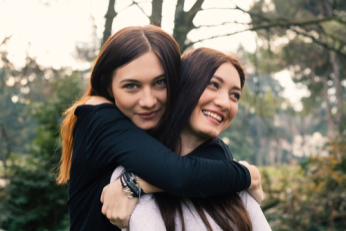 get along with____________10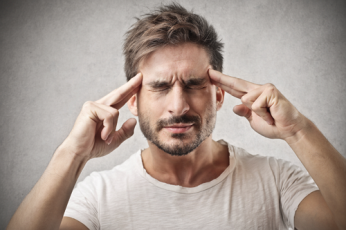 concentrate____________Word ListWord ListWord ListClassClassName1landlord____________6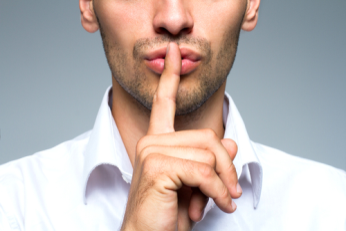 secret____________2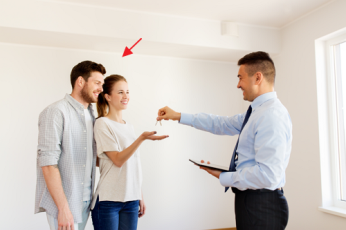 tenant____________7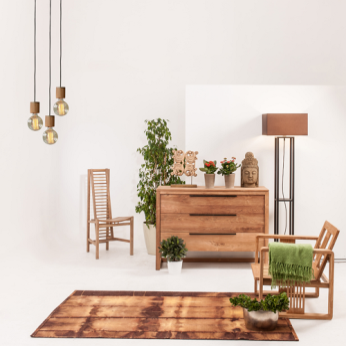 furniture____________3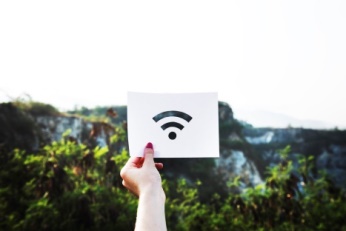 Wi-Fi____________8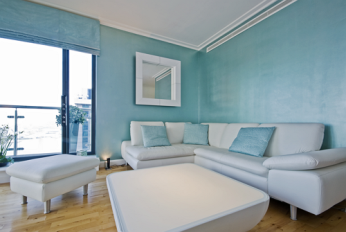 living room____________4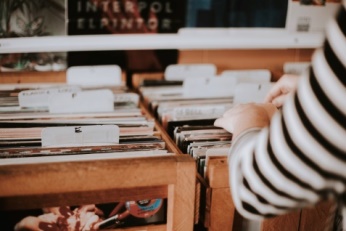 look for____________9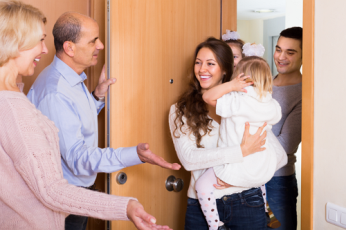 visit____________5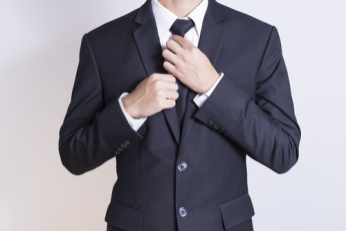 wear____________10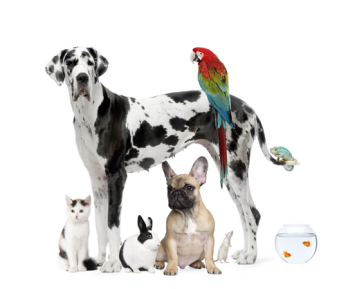 pet____________ClassNameWord List1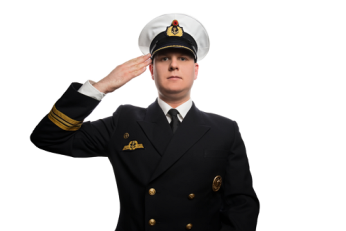 commander____________6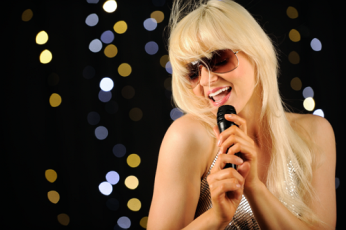 pop star____________2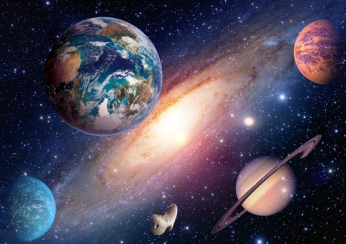 planet____________7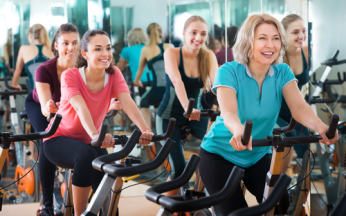 exercise____________3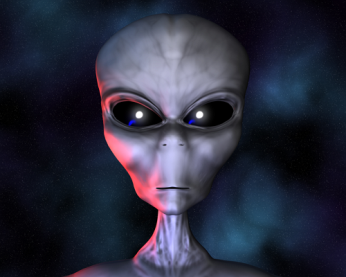 alien____________8healthy____________4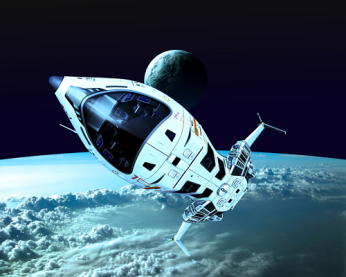 starship____________9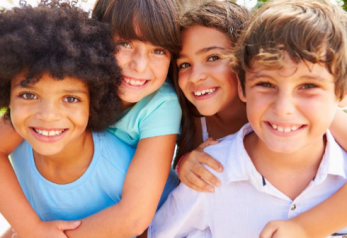 children____________5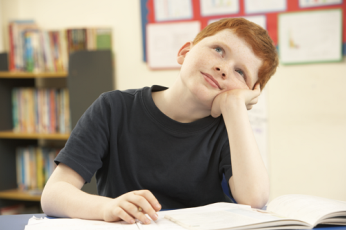 daydream____________10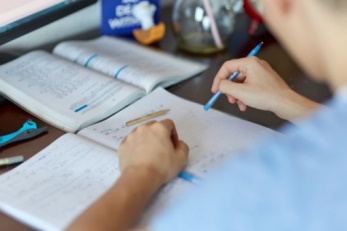 homework____________Word ListWord ListWord ListClassClassName1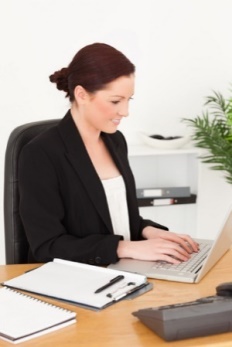 secretary____________6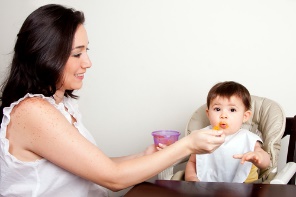 nanny____________2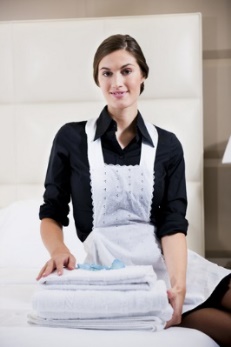 maid____________7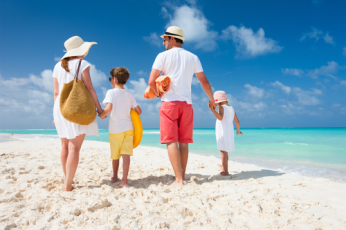 vacation____________3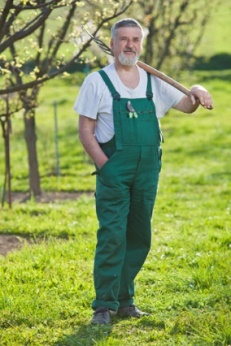 groundsman____________8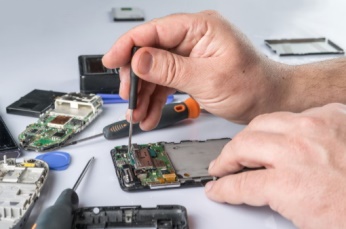 repair____________4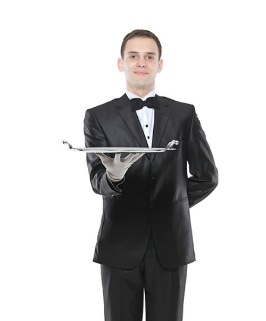 butler____________9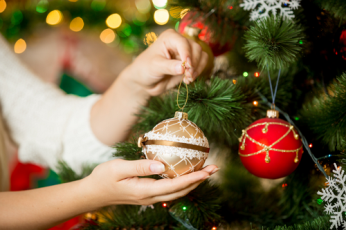 decorate____________5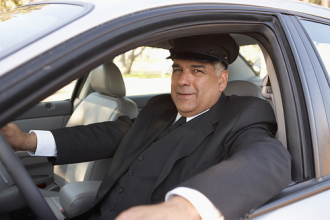 chauffeur____________10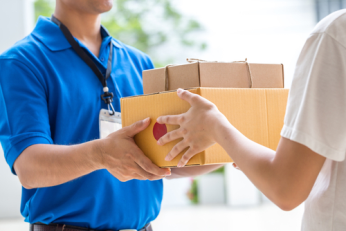 deliver____________ClassNameWord List1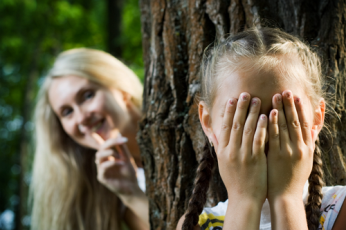 hide-and-seek____________6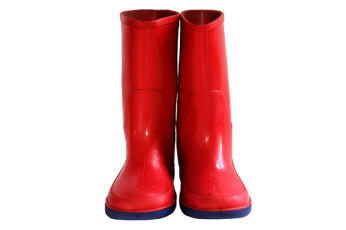 wellington boots____________2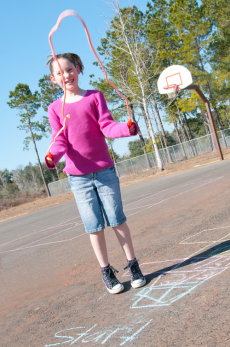 skip____________7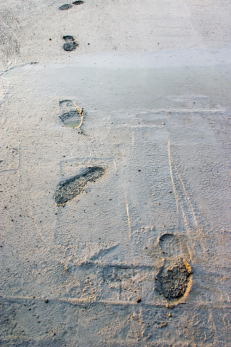 concrete____________3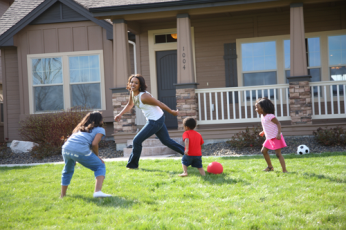 tag____________8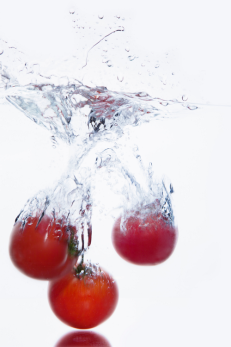 sink____________4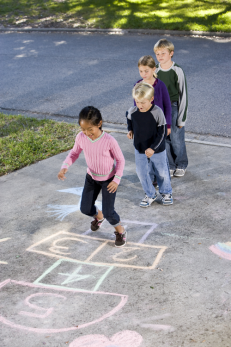 hopscotch____________9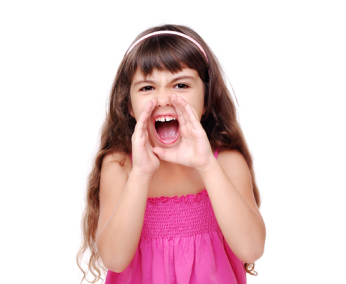 shout____________5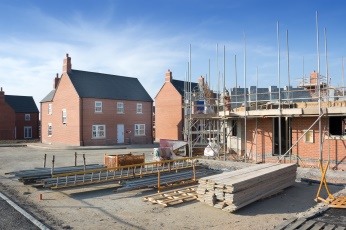 building site____________10arrive____________